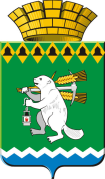  ОБЩЕСТВЕННАЯ  ПАЛАТА Артемовского городского округа623780, Свердловская область, город Артемовский, площадь Советов,3Отчет о деятельности Общественной палаты Артемовского городского округаза период с 1 марта 2018г по 31 декабря 2018гУтвержден на заседании Общественной палаты Артемовского городского округа  26.02.2019г     Общественная палата Артемовского городского округа была сформирована в феврале 2018г, в марте состоялось первое организационное заседание вновь избранного состава.  В соответствии с Федеральным законом от 06.10.2003 № 131-ФЗ «Об общих принципах организации местного самоуправления в Российской Федерации», Федеральным законом от 04.04.2005г № 32 ФЗ «Об Общественных палатах», Устава муниципального образования одной из форм участия жителей в осуществлении местного самоуправления является Общественная палата.Основными целями деятельности Общественной палаты являются:обеспечение взаимодействия между органами местного самоуправления Артемовского городского округа, общественными и религиозными объединениями, населением Артемовского городского округа, предпринимателями, хозяйствующими субъектами;достижение общественного согласия при решении вопросов местного значения;привлечение населения АГО к решению важнейших вопросов экономического, социального и культурного развития округа;  проведение общественной экспертизы нормативных правовых актов и проектов нормативных правовых актов.Общественная палата обозначает проблемы, решения носят рекомендательный характер и могут иметь форму рекомендаций, обращений и предложений в адрес органов местного самоуправления.Общественная палата обозначает проблемы, решения носят рекомендательный характер и могут иметь форму рекомендаций, обращений и предложений в адрес Администрации округа.   	Базовым муниципальным правовым актом, определяющим основы организации и деятельности Палаты, является Положение «Об Общественной палате Артемовского городского округа»,  утвержденное решением Думы Артемовского городского округа 29 ноября 2007 г. N 252.В 2012 году Решением N 40 Думы Артемовского городского округа  в него были внесены изменения. Палата избирается сроком на 4 года (Решение  Думы Артемовского городского округа от 15.02.2018г). В состав Общественной палаты вошли представители бизнеса, образования, предприниматели, представители религиозного сообщества,  молодежи, ветераны, представители СМИ. В состав Палаты вошли известные в городе люди, люди неравнодушные и с активной жизненной позицией. У всех членов Палаты есть опыт общественной работы. Члены Палаты имеют официальные удостоверения установленного образца на период работы в Палате. Образец удостоверения утвержден Постановлением Главы. Общественная палата имеет официальный бланк и печать. Члены Палаты работают на неосвобожденной, добровольной основе. Общественная палата состоит из двадцати одного  жителя Артемовского городского округа.  Согласно Положению «Об Общественной палате Артемовского городского округа» в Общественную палату избраны:1. Постановлением главы Артемовского городского округа введены: 1. Быстраков Геннадий Николаевич 2. Галочкин Николай Иванович 3. Пьянков Антон Олегович4.  Тимофеева надежда Александровна 5. Трушников Николай Александрович 6. Щупов Эдуард Владимирович 7. Южакова Нина Владимировна2. Решением Думы Артемовского городского округа утверждены: 1. Анчугов Петр Иванович 2. Бадигова Людмила Рудольфовна 3. Калугина Раиса Александровна 4. Лисивненко Валерий Васильевич 5. Мединский  Константин Николаевич 6. Шумейко Виктор Алексеевич 7. Яговитина Наталья Сергеевна3. 14 избранных членов Общественной палаты определили еще 7 кандидатур:  1. Подшивалова Ирина Семеновна 2. Кудряшова Тамара Ивановна 3. Пономарев Григорий Валерьевич 4. Серегина Татьяна Вениаминовн5. Станилевич Ольга Владимировна 6. Меньшенина Любовь Никандровна 7. Кожевина Ирина ЕвгеньевнаОбщественная палата собиралась на свои заседания, как правило, не реже одного раза в квартал. На заседаниях присутствовали глава Артемовского городского округа, заместитель главы Артемовского городского округа по социальным вопросам, Председатель Думы Артемовского городского округа, представители средств массовой информации, представители общественных организаций. Глава округа  информировал членов палаты о планах развития округа и о проведении текущих мероприятий в округе. 	Решения Общественной палаты носят рекомендательный характер, направляются Председателю Думы Артемовского городского округа, Главе Артемовского городского округа для принятия решений по обозначенным проблемам.Общественная палата Артемовского городского округа осуществляла свою деятельность в рамках утвержденных полномочий, согласно действующему законодательству и на основании  утвержденного плана работы на текущий год, включающего в себя следующие разделы:Заседания Общественной палаты;Заседания Совета Общественной палаты;Мероприятия с участием членов Общественной палаты Артемовского  городского округа;Контрольная деятельность;Взаимодействие с органами местного самоуправления Артемовского  городского округа, общественными организациями и населением.         На заседаниях Общественной палаты были рассмотрены вопросы, касающиеся жизнедеятельности городского округа, в том числе:Июнь1.Информация о деятельности управляющих компаний на территории Артемовского городского округа. Поручения членам ОПСбор информации от  населения о качестве  обслуживания домов управляющими компаниями.2.Информация о проведении работ по  капитальному ремонту  домов.В рамках проверки качества капитального ремонта домов члены Палаты встретились  с населением, ознакомились с перечнем работ, познакомились с подрядчиками. В газете  «Все будет» было опубликовано обращение к жителям, указанных в списке домов, подлежащих капремонту, позвонить по указанным телефонам, если возникнут проблемы. В Палату поступили письма – обращения от населения о помощи в решении проблем. Письма в свою очередь от имени Палаты направлены главе, в жилищную инспекцию города Ирбита. Получены ответы, которые переадресованы заявителям.  Сводная информация, полученная членами Палаты,  по проверке домов была направлена  Главе Артемовского городского округа. Результаты общественного контроля опубликованы в газете «Все будет».  В ноябре проведено повторное посещение домов с целью подведения неких итогов ремонта.  Август1.О проекте «Стратегия развития Артемовского городского округа на период до 2030 года».2.Участие Артемовского городского округа в областных программах. Перспективы развития здравоохранения на территории  Артемовского городского округа. Перспективы развития образования на территории  Артемовского городского округа. Перспективы развития культуры на территории  Артемовского городского округа. Перспективы развития предпринимательства на территории  Артемовского городского округа.Перспективы развития спорта на территории  Артемовского городского округа.Октябрь 1.О результатах работы Администрации Артемовского городского округа по исполнению мероприятий Плана противодействия коррупции.2.О работе ОМВД по городу Артемовскому, состояние оперативной обстановки в Артемовском городском округе за первое полугодие  2018г.3.Правила перевода  с 2019г на цифровое телевещание в Артемовском городском округе, начальник цеха Артемовского филиала Российской телерадиосети  Возженников Анатолий Николаевич.4. Меры социальной поддержки населению при переводе на цифровое телевещание, начальник Управления социальной политики Харченко Светлана Валерьевна.Ноябрь«Создание условий проживания  для проживания людей с ограниченными возможностями здоровья на территории Артемовского городского округа».1.Управление социальной политики:«Создание доступной среды для людей с ограниченными возможностями здоровья на территории Артемовского городского округа».2.Центр занятости населения:«Вовлечение людей с ограниченными возможностями здоровья в трудовую деятельность».Роль Центра в решении проблемы трудоустройства людей с ограниченными возможностями здоровья.3.Комитет по физической культуре и спорту:«Создание условий для людей с ограниченными возможностями здоровья для  занятий  физической культурой и спортом»4.Управление культуры:«Организация досуга для людей с ограниченными возможностями здоровья»5.Управление образования:«Развитие инклюзивного образования  детей  с ограниченными возможностями здоровья  в  образовательных учреждениях»6.Общественные организации:«Роль первичных общественных организаций  в жизни людей с ограниченными возможностями здоровья»Поручения членам ОПОпрос людей с ограниченными возможностями здоровья проживающих на территории Артемовского городского округа по созданию условий для комфортного и безопасного проживания       В отчетном  периоде основной исполнительный орган - Совет Общественной  палаты - собирался по вопросам подготовки заседаний палаты, рассмотрения поступивших заявлений,  по организации и проведения мероприятий по актуальным проблемам.Контрольная деятельность    В соответствии Федерального  закона от 21.07.2014 N 212-ФЗ "Об основах общественного контроля в Российской Федерации" Общественная палата является субъектом общественного контроля. Мероприятия общественного контроля проводятся на основании решений Совета Палаты. Органы местного самоуправления обязаны рассматривать направленные им итоговые документы, подготовленные по результатам общественного контроля, и направлять Общественной палате обоснованные ответыОбщественная палата взяла  под контроль проведение работ по капитальному ремонту  домов. Проверки проведены в июне- июле (начало проведения работ) и в ноябре – декабре (окончание работ).  22 июня на очередном заседании Общественной палаты члены ОП доложили результаты проверки ремонта домов, подлежащих капитальному ремонту, в адрес главы и председателя Думы по обсуждаемым вопросам были направлены рекомендации, В ходе проверки выявлены недостатки, замечания, предложения.  Власть должна была отреагировать на замечания и предложения  общественников. Но мы так и не поняли,  надо ли было это власти, никто никаких комментариев нам не дал. Правда надо заметить, что на письма	- обращения жителей, поступивших в Общественную палату из Администрации пришли ответы, в которых были указаны принятые меры. Общественной палатой Свердловской области в рамках акции, предложенной Уполномоченным при Президенте РФ по правам ребёнка Анной Кузнецовой, муниципальным  ОП было предложено посетить места массового пребывания несовершеннолетних, семей с детьми, обследование зданий, дворовых и спортивных площадок, на которых возможно нахождение детей. К участию в акции рекомендовали привлекать представителей надзорных ведомств, правоохранительных органов. Было также направлено Положение о проведении Всероссийской акции «Безопасность детства», направленной на профилактику чрезвычайных происшествий с несовершеннолетними в период летних школьных каникул.В рамках данной акции  члены комиссии по социальным вопросам ОП и Думы АГО посетили 19 июля ЗОК им. П.Морозова. Выезжали Щупов Э.В. председатель комиссии по социальным вопросам, члены комиссии: Кудряшова Т.И., Серегина Т.В., Пономарев Г.В., Трушников Н.А., председатель комиссии по социальным вопросам Думы АГО Малых В.С. В 2017г членами ОП была проведена огромная работа по проверке состояния детских дворовых площадок. В адрес  Администрации АГО, после обсуждения результатов проверки, были направлены рекомендации по  проведению срочных работ, в том числе: ремонт оборудования; замена  устаревших опасных конструкций;  замена песка в песочницах и т. д.).В рамках акции «Безопасность детства» членам ОП было дано задание проверить детские дворовые площадки, сравнить результаты проверки 2017г. Члены Общественной палаты провели проверку в августе 2018га   состояния детских площадок по сравнительным результатам посещений. Изменений нет. ОП направила письма о предоставлении информации  о принятых мерах.В адрес директора МКУ Жилкомстрой Королева А.М. – ответ пришел - контроль  не входит в полномочия МКУ Жилкомстрой.В адрес  заместителя  главы Артемовского городского округа - начальника Управления по городскому хозяйству и жилью Миронова А.И.  - ответа нет. В адрес главы АГО  было направлено решение ОП  - ответа нет.В соответствии с Национальным планом противодействия коррупции на 2018–2020 годы, утвержденным Указом Президента Российской Федерации от 29 июня 2018 года № 378, в целях организации проведения общественного обсуждения проекта Плана мероприятий по противодействию коррупции в Артемовском городском округе на 2018-2020 годы,   из Администрации АГО в ОП был  направлен пакет документов по проведению общественного обсуждения.  31 июля на заседании Совета ОП был утвержден Порядок общественного обсуждения проекта Плана мероприятий по противодействию коррупции в Артемовском городском округе  на 2018-2020 годы, а также была утверждена Программа общественного обсуждения проекта Плана мероприятий по противодействию коррупции в Артемовском городском округе  на 2018-2020 годы Члены Общественной палаты принимали участие в работе комиссий Администрации Артемовского городского округа:По противодействию коррупции – Калугина Р.А.По аттестации муниципальных служащих – Подшивалова И.С.В Совете по образованию при главе АГО - Калугина Р.А.В Совете по патриотическому воспитанию - Калугина Р.А.В комиссии по приему документов на награды - Калугина Р.А.В конкурсной комиссии для проведения конкурса на замещение вакантной должности муниципальной службы в органах местного самоуправления Артемовского городского округа – Быстраков Г.Н. В комиссии  по культурно – историческому наследию при Администрации АГО -  Кожевина И.Е. и Кудряшова Т.И.В работе Общественного совета отдела ОМВД по городуАртемовскому - Щупов Э.В.     9. В работе Общественного совета при Управлении образования Артемовского городского округа по проведению независимой оценке качества образовательной деятельности МОУ АГО – Лисивненко В.В., Кудряшова Т.И.       10. В проведении Муниципального этапа Рождественских образовательных чтений «Молодежь: свобода и ответственность» в муниципальных образовательных организациях – Калугина Р.А., Тимофеева Н.А.,Трушников Н.А.    11. В работе Общественного совета по культуре – Подшивалова И.С., Калугина Р.А., Кудряшова Т.И.     12. В публичных слушаниях: - по обсуждению проекта решения Думы Артемовского городского округа  «О внесении изменений в Устав Артемовского городского округа» 21.11.2018;-  по обсуждению проекта решения Думы Артемовского городского округа  «Об утверждении бюджета Артемовского городского округа на 19 год и планируемый период 2020 и 2021 годов» 26.11.2018.      13. Участвуем в праздничных мероприятиях Артемовского городского округа. Изучаем опыт работы Общественных палат муниципальных образований Свердловской области, в частности с Общественной палатой Березовского городского округа. В 2018г представители ОП Березовского побывали у нас с визитом «Создание НКО на территории округа». Активно участвуем в мероприятиях, организуемых Общественной палатой Свердловской области:1. 24.07.2018г. заседание рабочей группы «По вопросам профилактики и борьбе с коррупцией» в Общественной  палате Свердловской области -  Мединский К.Н., Меньшенина Л.Н., Яговитина Н.С.2. 21.06.2018г  в г. Ирбите для территорий Восточного Управленческого  округа в семинаре «Организация общественного контроля  Общественными палатами муниципальных образований» - Калугина Р.А., Мединский К.Н., Щупов Э.В. На семинаре были рассмотрены вопросы:  О субъектах общественного контроля (в том числе Общественных палат муниципальных образований),  о  формах и методике проведения общественного  контроля. Об Указе  Президента Российской Федерации от 07.05.2018 № 204 «О национальных целях и стратегических задачах развития Российской Федерации на период до 2024 года» по созданию и эффективному функционированию во всех субъектах Российской Федерации системы общественного контроля, по направлениям,  обозначенным Президентом, в том числе Образование, Здравоохранение, Культура, Экология, Жилье и городская среда, Развитие предпринимательства, Безопасные и качественные автомобильные дороги».3.07.09.2018г в Антикоррупционном форуме Общественной палаты Свердловской области – Калугина Р.А.4. 28.06.2018г в заседании ОП Свердловской области по обсуждению проекта федерального закона "О внесении изменений в отдельные законодательные акты Российской Федерации по вопросам назначения и выплаты пенсий» - Пономарев Г.В.5. 14.09.2018г ОП Свердловской области провела встречу вновь избранного состава ОП  с представителями ОП муниципальных образований. На встрече присутствовали К.Н.Мединский и Э.В.Щупов.6. 18.09.2018г Щупов Э.В. присутствовал на встрече с министром  здравоохранения Свердловской области7. 28.08.2018 года в Культурном центре «Парад» Ирбитского МОпрошло расширенное заседание Координационного совета ветеранов при управляющем администрацией Восточного управленческого округа Свердловской области. Приглашены заместители глав муниципальных образований по социальным вопросам (С.Б.Темченков); председатель Совета ветеранов (О.В.Тунгусова),  Председатели муниципальных общественных палат (Р.А.Калугина) по вопросу  перехода в 2019г на цифровое телевизионное вещание в рамках федеральной программы «Развитие телерадиовещания в Российской Федерации на 2009-2018 годы».8. 26.09.2018г в г. Ирбите круглый стол «Проблемы занятости в муниципальных образованиях Восточного управленческого округа»Приглашены первый заместитель главы Н.А.Черемных, председатель Общественной палаты Калугина Р.А.  9. Обучающий семинар для Общественных палат муниципальных образований в городе Екатеринбурге – Мединский К.Н. 10. 7.12.2018г в Антикоррупционном форуме Общественной палаты Свердловской области – Калугина Р.А., Кудряшова Т.И. На сайте Артемовского городского округа размещен отчет Общественной палаты о выполнении Плана мероприятий по противодействию коррупции за 2018 год.И.Е. Кожевиной создана страничка интернет - сообщества под брендом «Общественная палата Артемовского городского округа» Пытаемся организовать  взаимодействие между комиссиями по экономическим вопросам, бюджету и налогам Думы Артемовского городского округа и Общественной палатой Артемовского городского округа.                Неотъемлемая часть деятельности Общественной палаты - работа с обращениями граждан. Ведется она традиционными методами. Скрупулезно изучая вопросы, в основном добиваемся их положительного решения, либо даем разъяснения и отслеживаем конечный результат. К сожалению, есть часть проблем, разрешить которые пока не удается.               Результаты проделанной нами работы – это не только наше стремление улучшить качество жизни жителей, но и взаимодействие с администрацией Артемовского городского округа, депутатами Думы, управлениями, отделами,  и учреждениями округа, общественными организациями.С Думой Артемовского городского округа:Консультирование по вопросам подготовки нормативных документов, деловых писем;  Печатание раздаточных материалов для заседаний. С Администрацией Артемовского городского округа:Предоставление автотранспорта для участия в мероприятиях проводимых Общественной палатой Свердловской области;Предоставление помещения для заседаний;Взаимодействие с орготделом по текущим вопросам подготовки заседаний. 	Со средствами массовой информации:Публикация материалов с заседаний Общественной палаты в газете «Все будет», «Артемовский рабочий».С Общественными организациями Представители общественных организаций и объединений принимают активное участие  в заседаниях Общественной палаты по обсуждению жизненно важных проблем жителей округа.	От имени членов Общественной палаты выражаю слова благодарности главе Артемовского городского округа, председателю Думы Артемовского городского округа, заместителю главы по социальным вопросам,  руководителям управлений, отделов и учреждений Администрации Артемовского городского округа за совместную  работу. Особые слова благодарности аппарату Думы за организационно-методическую помощь и техническое обеспечение деятельности Общественной палаты и надеюсь на дальнейшую поддержку в реализации намеченных мероприятий.Выражаю искренние слова благодарности членам Общественной палаты за активное участие в работе.Председатель   Общественной палаты				Р.А.Калугина